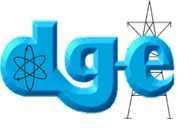 INSTRUCTIVO PARA SOLICITAR LICENCIA DE IMPORTACIÓN DE MATERIAL RADIACTIVO PARA INSTALACIONES QUE MANEJAN, DISTRIBUYEN, VENDEN O TRANSFIEREN FUENTES NO SELLADASPara solicitar licencia se debe cumplir con las directrices que se presentan a continuación:Toda solicitud o gestión debe ser dirigida al(a) Director(a) General de Energía.La documentación requerida en fotocopia debe ser LEGIBLE. El nombre del solicitante en el formulario debe ser igual al que aparece en el DPI, incluyendo detalles, como por ejemplo tildes.El costo de la licencia debe verificarse en el arancel vigente de la Dirección General de Energía, la forma de pago es en EFECTIVO (QUETZALES) o con cheque de caja a nombre del BANCO DE GUATEMALA (previa consulta con la Caja de Cobro de la Dirección General de Energía).La orden de pago para solicitud de licencia deberá requerirla en el Depto. de Protección y Seguridad Radiológica de la DGE y efectuar el pago en Caja, ubicada en el edificio de la DGE. Presentar No. de NIT para la emisión de la orden de pago, cuyo monto se establecerá conforme el tipo de cambio del día.El expediente de solicitud se recibe en la Ventanilla del Depto. de Gestión Legal de la DGE, en folder con gancho, ordenado y foliado hoja por hoja, en el orden descrito en el presente instructivo, el cual también debe incluirse foliado al inicio del expediente. El ingreso del expediente no implica la aprobación de la licencia requerida.Toda documentación requerida en FOTOCOPIA debe presentarse legalizada por notario colegiado activo, en una sola legalización para toda la documentación o por cada documento.La DGE podrá requerir otra documentación que considere necesaria.Es responsabilidad de toda persona individual o jurídica que pretenda efectuar prácticas que involucren fuentes de radiación o equipos generadores de radiación ionizante, solicitar a la DGE otorgamiento de licencia respectiva a la práctica. Ac. Gub. 55-2001 Art.12.En caso sea necesario importar previo a obtener la licencia de operación, el solicitante deberá presentar la fotocopia del documento de constitución de la entidad, razonado por el registro correspondiente donde se haga constar su inscripción definitiva y, fotocopia de Patente de Comercio de Sociedad y de Empresa (cuando corresponda).Información adicional La vigencia de la Licencia es de un año, la cual se indica en la resolución de aprobación. Para la presente Licencia solicitada, no aplica la renovación.El incumplimiento de cualquier requisito que la DGE considere necesario para la autorización de la licencia, conllevará a la no autorización de la misma.El único Departamento autorizado por la DGE, para proporcionar información sobre el estado de un expediente en trámite, es el Departamento de Gestión Legal.Para solicitar licencia se debe cumplir con las directrices que se presentan a continuación:Toda solicitud o gestión debe ser dirigida al(a) Director(a) General de Energía.La documentación requerida en fotocopia debe ser LEGIBLE. El nombre del solicitante en el formulario debe ser igual al que aparece en el DPI, incluyendo detalles, como por ejemplo tildes.El costo de la licencia debe verificarse en el arancel vigente de la Dirección General de Energía, la forma de pago es en EFECTIVO (QUETZALES) o con cheque de caja a nombre del BANCO DE GUATEMALA (previa consulta con la Caja de Cobro de la Dirección General de Energía).La orden de pago para solicitud de licencia deberá requerirla en el Depto. de Protección y Seguridad Radiológica de la DGE y efectuar el pago en Caja, ubicada en el edificio de la DGE. Presentar No. de NIT para la emisión de la orden de pago, cuyo monto se establecerá conforme el tipo de cambio del día.El expediente de solicitud se recibe en la Ventanilla del Depto. de Gestión Legal de la DGE, en folder con gancho, ordenado y foliado hoja por hoja, en el orden descrito en el presente instructivo, el cual también debe incluirse foliado al inicio del expediente. El ingreso del expediente no implica la aprobación de la licencia requerida.Toda documentación requerida en FOTOCOPIA debe presentarse legalizada por notario colegiado activo, en una sola legalización para toda la documentación o por cada documento.La DGE podrá requerir otra documentación que considere necesaria.Es responsabilidad de toda persona individual o jurídica que pretenda efectuar prácticas que involucren fuentes de radiación o equipos generadores de radiación ionizante, solicitar a la DGE otorgamiento de licencia respectiva a la práctica. Ac. Gub. 55-2001 Art.12.En caso sea necesario importar previo a obtener la licencia de operación, el solicitante deberá presentar la fotocopia del documento de constitución de la entidad, razonado por el registro correspondiente donde se haga constar su inscripción definitiva y, fotocopia de Patente de Comercio de Sociedad y de Empresa (cuando corresponda).Información adicional La vigencia de la Licencia es de un año, la cual se indica en la resolución de aprobación. Para la presente Licencia solicitada, no aplica la renovación.El incumplimiento de cualquier requisito que la DGE considere necesario para la autorización de la licencia, conllevará a la no autorización de la misma.El único Departamento autorizado por la DGE, para proporcionar información sobre el estado de un expediente en trámite, es el Departamento de Gestión Legal.LISTA DE VERIFICACIÓNLISTA DE VERIFICACIÓNLISTA DE VERIFICACIÓNLISTA DE VERIFICACIÓNLISTA DE VERIFICACIÓNREQUISITOS PARA LICENCIAREQUISITOS PARA LICENCIAREQUISITOS PARA LICENCIAREQUISITOS PARA LICENCIAREQUISITOS PARA LICENCIAREQUISITOS PARA LICENCIAREQUISITOS PARA LICENCIAControl Interno DGEFormulario original de solicitud de licencia (con firma legalizada), Formulario DPSR-FORM-LI/FNS (seguido de este instructivo).Formulario original de solicitud de licencia (con firma legalizada), Formulario DPSR-FORM-LI/FNS (seguido de este instructivo).Formulario original de solicitud de licencia (con firma legalizada), Formulario DPSR-FORM-LI/FNS (seguido de este instructivo).Formulario original de solicitud de licencia (con firma legalizada), Formulario DPSR-FORM-LI/FNS (seguido de este instructivo).Formulario original de solicitud de licencia (con firma legalizada), Formulario DPSR-FORM-LI/FNS (seguido de este instructivo).Fotocopia del documento de identificación personal del solicitante: NACIONAL: Documento Personal de Identificación -DPI- (ambos lados)EXTRANJERO: pasaporte completoFotocopia del documento de identificación personal del solicitante: NACIONAL: Documento Personal de Identificación -DPI- (ambos lados)EXTRANJERO: pasaporte completoFotocopia del documento de identificación personal del solicitante: NACIONAL: Documento Personal de Identificación -DPI- (ambos lados)EXTRANJERO: pasaporte completoFotocopia del documento de identificación personal del solicitante: NACIONAL: Documento Personal de Identificación -DPI- (ambos lados)EXTRANJERO: pasaporte completoFotocopia del documento de identificación personal del solicitante: NACIONAL: Documento Personal de Identificación -DPI- (ambos lados)EXTRANJERO: pasaporte completoPERSONA O EMPRESA INDIVIDUALFotocopia de Registro Tributario Unificado (RTU)Fotocopia de Patente de Comercio de empresa (cuando proceda)PERSONA JURÍDICAFotocopia del documento con que se acredite la calidad con que actúa el Representante Legal (para el caso de Sector Público presentar: documento donde consta el nombramiento y el acta de toma de posesión).Fotocopia Registro Tributario Unificado (RTU)PERSONA O EMPRESA INDIVIDUALFotocopia de Registro Tributario Unificado (RTU)Fotocopia de Patente de Comercio de empresa (cuando proceda)PERSONA JURÍDICAFotocopia del documento con que se acredite la calidad con que actúa el Representante Legal (para el caso de Sector Público presentar: documento donde consta el nombramiento y el acta de toma de posesión).Fotocopia Registro Tributario Unificado (RTU)PERSONA O EMPRESA INDIVIDUALFotocopia de Registro Tributario Unificado (RTU)Fotocopia de Patente de Comercio de empresa (cuando proceda)PERSONA JURÍDICAFotocopia del documento con que se acredite la calidad con que actúa el Representante Legal (para el caso de Sector Público presentar: documento donde consta el nombramiento y el acta de toma de posesión).Fotocopia Registro Tributario Unificado (RTU)PERSONA O EMPRESA INDIVIDUALFotocopia de Registro Tributario Unificado (RTU)Fotocopia de Patente de Comercio de empresa (cuando proceda)PERSONA JURÍDICAFotocopia del documento con que se acredite la calidad con que actúa el Representante Legal (para el caso de Sector Público presentar: documento donde consta el nombramiento y el acta de toma de posesión).Fotocopia Registro Tributario Unificado (RTU)PERSONA O EMPRESA INDIVIDUALFotocopia de Registro Tributario Unificado (RTU)Fotocopia de Patente de Comercio de empresa (cuando proceda)PERSONA JURÍDICAFotocopia del documento con que se acredite la calidad con que actúa el Representante Legal (para el caso de Sector Público presentar: documento donde consta el nombramiento y el acta de toma de posesión).Fotocopia Registro Tributario Unificado (RTU)Fotocopia del certificado del material radiactivo a importar, emitido por el fabricante o proveedor (en caso el fabricante o proveedor solicite licencia de importación previo a la emisión del certificado, se deberá presentar carta, en donde el solicitante se compromete a presentar el certificado, cuando el material sea enviado).Fotocopia del certificado del material radiactivo a importar, emitido por el fabricante o proveedor (en caso el fabricante o proveedor solicite licencia de importación previo a la emisión del certificado, se deberá presentar carta, en donde el solicitante se compromete a presentar el certificado, cuando el material sea enviado).Fotocopia del certificado del material radiactivo a importar, emitido por el fabricante o proveedor (en caso el fabricante o proveedor solicite licencia de importación previo a la emisión del certificado, se deberá presentar carta, en donde el solicitante se compromete a presentar el certificado, cuando el material sea enviado).Fotocopia del certificado del material radiactivo a importar, emitido por el fabricante o proveedor (en caso el fabricante o proveedor solicite licencia de importación previo a la emisión del certificado, se deberá presentar carta, en donde el solicitante se compromete a presentar el certificado, cuando el material sea enviado).Fotocopia del certificado del material radiactivo a importar, emitido por el fabricante o proveedor (en caso el fabricante o proveedor solicite licencia de importación previo a la emisión del certificado, se deberá presentar carta, en donde el solicitante se compromete a presentar el certificado, cuando el material sea enviado).Fotocopia de la Licencia de Operación vigente del solicitante, de acuerdo al tipo de práctica del material a importar (para uso en tratamiento y diagnóstico).Fotocopia de la Licencia de Operación vigente del solicitante, de acuerdo al tipo de práctica del material a importar (para uso en tratamiento y diagnóstico).Fotocopia de la Licencia de Operación vigente del solicitante, de acuerdo al tipo de práctica del material a importar (para uso en tratamiento y diagnóstico).Fotocopia de la Licencia de Operación vigente del solicitante, de acuerdo al tipo de práctica del material a importar (para uso en tratamiento y diagnóstico).Fotocopia de la Licencia de Operación vigente del solicitante, de acuerdo al tipo de práctica del material a importar (para uso en tratamiento y diagnóstico).Fotocopia de la Licencia de Distribución, Venta y Transferencia de Fuentes No Selladas (únicamente para distribuidores).Fotocopia de la Licencia de Distribución, Venta y Transferencia de Fuentes No Selladas (únicamente para distribuidores).Fotocopia de la Licencia de Distribución, Venta y Transferencia de Fuentes No Selladas (únicamente para distribuidores).Fotocopia de la Licencia de Distribución, Venta y Transferencia de Fuentes No Selladas (únicamente para distribuidores).Fotocopia de la Licencia de Distribución, Venta y Transferencia de Fuentes No Selladas (únicamente para distribuidores).Fotocopia simple de recibo de pago de la licencia.Fotocopia simple de recibo de pago de la licencia.Fotocopia simple de recibo de pago de la licencia.Fotocopia simple de recibo de pago de la licencia.Fotocopia simple de recibo de pago de la licencia.Control interno DGEControl interno DGEControl interno DGERevisado por:Firma:Fecha:Fecha:24 calle 21-21, zona 12, Guatemala, Guatemala.Tel: (+502) 24196363FAX: (+502) 24196310www.mem.gob.gt24 calle 21-21, zona 12, Guatemala, Guatemala.Tel: (+502) 24196363FAX: (+502) 24196310www.mem.gob.gtDEPARTAMENTO DE PROTECCIÓN Y SEGURIDAD RADIOLÓGICADIRECCIÓN GENERAL DE ENERGÍA, MINISTERIO DE ENERGÍA Y MINASDEPARTAMENTO DE PROTECCIÓN Y SEGURIDAD RADIOLÓGICADIRECCIÓN GENERAL DE ENERGÍA, MINISTERIO DE ENERGÍA Y MINASDEPARTAMENTO DE PROTECCIÓN Y SEGURIDAD RADIOLÓGICADIRECCIÓN GENERAL DE ENERGÍA, MINISTERIO DE ENERGÍA Y MINASDEPARTAMENTO DE PROTECCIÓN Y SEGURIDAD RADIOLÓGICADIRECCIÓN GENERAL DE ENERGÍA, MINISTERIO DE ENERGÍA Y MINASDEPARTAMENTO DE PROTECCIÓN Y SEGURIDAD RADIOLÓGICADIRECCIÓN GENERAL DE ENERGÍA, MINISTERIO DE ENERGÍA Y MINASDEPARTAMENTO DE PROTECCIÓN Y SEGURIDAD RADIOLÓGICADIRECCIÓN GENERAL DE ENERGÍA, MINISTERIO DE ENERGÍA Y MINASDEPARTAMENTO DE PROTECCIÓN Y SEGURIDAD RADIOLÓGICADIRECCIÓN GENERAL DE ENERGÍA, MINISTERIO DE ENERGÍA Y MINASDEPARTAMENTO DE PROTECCIÓN Y SEGURIDAD RADIOLÓGICADIRECCIÓN GENERAL DE ENERGÍA, MINISTERIO DE ENERGÍA Y MINASDEPARTAMENTO DE PROTECCIÓN Y SEGURIDAD RADIOLÓGICADIRECCIÓN GENERAL DE ENERGÍA, MINISTERIO DE ENERGÍA Y MINASDEPARTAMENTO DE PROTECCIÓN Y SEGURIDAD RADIOLÓGICADIRECCIÓN GENERAL DE ENERGÍA, MINISTERIO DE ENERGÍA Y MINASDEPARTAMENTO DE PROTECCIÓN Y SEGURIDAD RADIOLÓGICADIRECCIÓN GENERAL DE ENERGÍA, MINISTERIO DE ENERGÍA Y MINASDEPARTAMENTO DE PROTECCIÓN Y SEGURIDAD RADIOLÓGICADIRECCIÓN GENERAL DE ENERGÍA, MINISTERIO DE ENERGÍA Y MINASDEPARTAMENTO DE PROTECCIÓN Y SEGURIDAD RADIOLÓGICADIRECCIÓN GENERAL DE ENERGÍA, MINISTERIO DE ENERGÍA Y MINAS24 Calle 21-12 Z.12 GuatemalaPBX: 24196363FAX: 24196310www.mem.gob.gt24 Calle 21-12 Z.12 GuatemalaPBX: 24196363FAX: 24196310www.mem.gob.gt24 calle 21-21, zona 12, Guatemala, Guatemala.Tel: (+502) 24196363FAX: (+502) 24196310www.mem.gob.gt24 calle 21-21, zona 12, Guatemala, Guatemala.Tel: (+502) 24196363FAX: (+502) 24196310www.mem.gob.gtFORMULARIO DE SOLICITUD DE LICENCIA DE IMPORTACIÓN DE MATERIAL RADIACTIVO PARA INSTALACIONES QUE MANEJAN, DISTRIBUYEN, VENDEN O TRANSFIEREN FUENTES NO SELLADASDPSR-FORM-LI/FNSFORMULARIO DE SOLICITUD DE LICENCIA DE IMPORTACIÓN DE MATERIAL RADIACTIVO PARA INSTALACIONES QUE MANEJAN, DISTRIBUYEN, VENDEN O TRANSFIEREN FUENTES NO SELLADASDPSR-FORM-LI/FNSFORMULARIO DE SOLICITUD DE LICENCIA DE IMPORTACIÓN DE MATERIAL RADIACTIVO PARA INSTALACIONES QUE MANEJAN, DISTRIBUYEN, VENDEN O TRANSFIEREN FUENTES NO SELLADASDPSR-FORM-LI/FNSFORMULARIO DE SOLICITUD DE LICENCIA DE IMPORTACIÓN DE MATERIAL RADIACTIVO PARA INSTALACIONES QUE MANEJAN, DISTRIBUYEN, VENDEN O TRANSFIEREN FUENTES NO SELLADASDPSR-FORM-LI/FNSFORMULARIO DE SOLICITUD DE LICENCIA DE IMPORTACIÓN DE MATERIAL RADIACTIVO PARA INSTALACIONES QUE MANEJAN, DISTRIBUYEN, VENDEN O TRANSFIEREN FUENTES NO SELLADASDPSR-FORM-LI/FNSFORMULARIO DE SOLICITUD DE LICENCIA DE IMPORTACIÓN DE MATERIAL RADIACTIVO PARA INSTALACIONES QUE MANEJAN, DISTRIBUYEN, VENDEN O TRANSFIEREN FUENTES NO SELLADASDPSR-FORM-LI/FNSFORMULARIO DE SOLICITUD DE LICENCIA DE IMPORTACIÓN DE MATERIAL RADIACTIVO PARA INSTALACIONES QUE MANEJAN, DISTRIBUYEN, VENDEN O TRANSFIEREN FUENTES NO SELLADASDPSR-FORM-LI/FNSFORMULARIO DE SOLICITUD DE LICENCIA DE IMPORTACIÓN DE MATERIAL RADIACTIVO PARA INSTALACIONES QUE MANEJAN, DISTRIBUYEN, VENDEN O TRANSFIEREN FUENTES NO SELLADASDPSR-FORM-LI/FNSFORMULARIO DE SOLICITUD DE LICENCIA DE IMPORTACIÓN DE MATERIAL RADIACTIVO PARA INSTALACIONES QUE MANEJAN, DISTRIBUYEN, VENDEN O TRANSFIEREN FUENTES NO SELLADASDPSR-FORM-LI/FNSFORMULARIO DE SOLICITUD DE LICENCIA DE IMPORTACIÓN DE MATERIAL RADIACTIVO PARA INSTALACIONES QUE MANEJAN, DISTRIBUYEN, VENDEN O TRANSFIEREN FUENTES NO SELLADASDPSR-FORM-LI/FNSFORMULARIO DE SOLICITUD DE LICENCIA DE IMPORTACIÓN DE MATERIAL RADIACTIVO PARA INSTALACIONES QUE MANEJAN, DISTRIBUYEN, VENDEN O TRANSFIEREN FUENTES NO SELLADASDPSR-FORM-LI/FNSFORMULARIO DE SOLICITUD DE LICENCIA DE IMPORTACIÓN DE MATERIAL RADIACTIVO PARA INSTALACIONES QUE MANEJAN, DISTRIBUYEN, VENDEN O TRANSFIEREN FUENTES NO SELLADASDPSR-FORM-LI/FNSFORMULARIO DE SOLICITUD DE LICENCIA DE IMPORTACIÓN DE MATERIAL RADIACTIVO PARA INSTALACIONES QUE MANEJAN, DISTRIBUYEN, VENDEN O TRANSFIEREN FUENTES NO SELLADASDPSR-FORM-LI/FNS24 Calle 21-12 Z.12 GuatemalaPBX: 24196363FAX: 24196310www.mem.gob.gt24 Calle 21-12 Z.12 GuatemalaPBX: 24196363FAX: 24196310www.mem.gob.gtSeñor(a) Director(a):Atentamente, solicito Licencia de Importación de Fuentes No Selladas, de conformidad con la siguiente información:Señor(a) Director(a):Atentamente, solicito Licencia de Importación de Fuentes No Selladas, de conformidad con la siguiente información:Señor(a) Director(a):Atentamente, solicito Licencia de Importación de Fuentes No Selladas, de conformidad con la siguiente información:Señor(a) Director(a):Atentamente, solicito Licencia de Importación de Fuentes No Selladas, de conformidad con la siguiente información:Señor(a) Director(a):Atentamente, solicito Licencia de Importación de Fuentes No Selladas, de conformidad con la siguiente información:Señor(a) Director(a):Atentamente, solicito Licencia de Importación de Fuentes No Selladas, de conformidad con la siguiente información:Señor(a) Director(a):Atentamente, solicito Licencia de Importación de Fuentes No Selladas, de conformidad con la siguiente información:Señor(a) Director(a):Atentamente, solicito Licencia de Importación de Fuentes No Selladas, de conformidad con la siguiente información:Señor(a) Director(a):Atentamente, solicito Licencia de Importación de Fuentes No Selladas, de conformidad con la siguiente información:Señor(a) Director(a):Atentamente, solicito Licencia de Importación de Fuentes No Selladas, de conformidad con la siguiente información:Señor(a) Director(a):Atentamente, solicito Licencia de Importación de Fuentes No Selladas, de conformidad con la siguiente información:Señor(a) Director(a):Atentamente, solicito Licencia de Importación de Fuentes No Selladas, de conformidad con la siguiente información:Señor(a) Director(a):Atentamente, solicito Licencia de Importación de Fuentes No Selladas, de conformidad con la siguiente información:Señor(a) Director(a):Atentamente, solicito Licencia de Importación de Fuentes No Selladas, de conformidad con la siguiente información:Señor(a) Director(a):Atentamente, solicito Licencia de Importación de Fuentes No Selladas, de conformidad con la siguiente información:Señor(a) Director(a):Atentamente, solicito Licencia de Importación de Fuentes No Selladas, de conformidad con la siguiente información:Señor(a) Director(a):Atentamente, solicito Licencia de Importación de Fuentes No Selladas, de conformidad con la siguiente información:DATOS DEL SOLICITANTE (Representante Legal, Mandatario o Propietario)DATOS DEL SOLICITANTE (Representante Legal, Mandatario o Propietario)DATOS DEL SOLICITANTE (Representante Legal, Mandatario o Propietario)DATOS DEL SOLICITANTE (Representante Legal, Mandatario o Propietario)DATOS DEL SOLICITANTE (Representante Legal, Mandatario o Propietario)DATOS DEL SOLICITANTE (Representante Legal, Mandatario o Propietario)DATOS DEL SOLICITANTE (Representante Legal, Mandatario o Propietario)DATOS DEL SOLICITANTE (Representante Legal, Mandatario o Propietario)DATOS DEL SOLICITANTE (Representante Legal, Mandatario o Propietario)DATOS DEL SOLICITANTE (Representante Legal, Mandatario o Propietario)DATOS DEL SOLICITANTE (Representante Legal, Mandatario o Propietario)DATOS DEL SOLICITANTE (Representante Legal, Mandatario o Propietario)DATOS DEL SOLICITANTE (Representante Legal, Mandatario o Propietario)DATOS DEL SOLICITANTE (Representante Legal, Mandatario o Propietario)DATOS DEL SOLICITANTE (Representante Legal, Mandatario o Propietario)DATOS DEL SOLICITANTE (Representante Legal, Mandatario o Propietario)DATOS DEL SOLICITANTE (Representante Legal, Mandatario o Propietario)1.1. Nombre completo:1.1. Nombre completo:1.1. Nombre completo:1.1. Nombre completo:1.1. Nombre completo:1.1. Nombre completo:1.1. Nombre completo:1.1. Nombre completo:1.1. Nombre completo:1.1. Nombre completo:1.1. Nombre completo:1.1. Nombre completo:1.1. Nombre completo:1.1. Nombre completo:1.1. Nombre completo:1.1. Nombre completo:1.1. Nombre completo:1.2. Género: Femenino |  Masculino1.2. Género: Femenino |  Masculino1.2. Género: Femenino |  Masculino1.2. Género: Femenino |  Masculino1.3. Estado civil: Soltero(a) |  Casado(a)1.3. Estado civil: Soltero(a) |  Casado(a)1.3. Estado civil: Soltero(a) |  Casado(a)1.3. Estado civil: Soltero(a) |  Casado(a)1.3. Estado civil: Soltero(a) |  Casado(a)1.3. Estado civil: Soltero(a) |  Casado(a)1.3. Estado civil: Soltero(a) |  Casado(a)1.4. Edad:1.4. Edad:1.4. Edad:1.5. NIT:1.5. NIT:1.5. NIT:1.6. Nacionalidad:1.6. Nacionalidad:1.6. Nacionalidad:1.6. Nacionalidad:1.7. DPI o pasaporte (extranjero):1.7. DPI o pasaporte (extranjero):1.7. DPI o pasaporte (extranjero):1.7. DPI o pasaporte (extranjero):1.7. DPI o pasaporte (extranjero):1.7. DPI o pasaporte (extranjero):1.7. DPI o pasaporte (extranjero):1.8. Profesión u oficio:1.8. Profesión u oficio:1.8. Profesión u oficio:1.8. Profesión u oficio:1.8. Profesión u oficio:1.8. Profesión u oficio:1.9. Actúo como: Persona individual |  Persona jurídica |  Sector público1.9. Actúo como: Persona individual |  Persona jurídica |  Sector público1.9. Actúo como: Persona individual |  Persona jurídica |  Sector público1.9. Actúo como: Persona individual |  Persona jurídica |  Sector público1.9. Actúo como: Persona individual |  Persona jurídica |  Sector público1.9. Actúo como: Persona individual |  Persona jurídica |  Sector público1.9. Actúo como: Persona individual |  Persona jurídica |  Sector público1.9. Actúo como: Persona individual |  Persona jurídica |  Sector público1.10. Calidad con que actúa:1.10. Calidad con que actúa:1.10. Calidad con que actúa:1.10. Calidad con que actúa:1.10. Calidad con que actúa:1.10. Calidad con que actúa:1.10. Calidad con que actúa:1.10. Calidad con que actúa:1.10. Calidad con que actúa:1.11. Domicilio:1.11. Domicilio:1.11. Domicilio:1.11. Domicilio:1.11. Domicilio:1.11. Domicilio:1.11. Domicilio:1.11. Domicilio:1.11. Domicilio:1.11. Domicilio:1.11. Domicilio:1.11. Domicilio:1.11. Domicilio:1.11. Domicilio:1.11. Domicilio:1.11. Domicilio:1.11. Domicilio:1.12. Lugar para recibir notificaciones y/o citaciones (dentro del perímetro de la Ciudad de Guatemala)1.12. Lugar para recibir notificaciones y/o citaciones (dentro del perímetro de la Ciudad de Guatemala)1.12. Lugar para recibir notificaciones y/o citaciones (dentro del perímetro de la Ciudad de Guatemala)1.12. Lugar para recibir notificaciones y/o citaciones (dentro del perímetro de la Ciudad de Guatemala)1.12. Lugar para recibir notificaciones y/o citaciones (dentro del perímetro de la Ciudad de Guatemala)1.12. Lugar para recibir notificaciones y/o citaciones (dentro del perímetro de la Ciudad de Guatemala)1.12. Lugar para recibir notificaciones y/o citaciones (dentro del perímetro de la Ciudad de Guatemala)1.12. Lugar para recibir notificaciones y/o citaciones (dentro del perímetro de la Ciudad de Guatemala)1.12. Lugar para recibir notificaciones y/o citaciones (dentro del perímetro de la Ciudad de Guatemala)1.12. Lugar para recibir notificaciones y/o citaciones (dentro del perímetro de la Ciudad de Guatemala)1.12. Lugar para recibir notificaciones y/o citaciones (dentro del perímetro de la Ciudad de Guatemala)1.12. Lugar para recibir notificaciones y/o citaciones (dentro del perímetro de la Ciudad de Guatemala)1.12. Lugar para recibir notificaciones y/o citaciones (dentro del perímetro de la Ciudad de Guatemala)1.12. Lugar para recibir notificaciones y/o citaciones (dentro del perímetro de la Ciudad de Guatemala)1.12. Lugar para recibir notificaciones y/o citaciones (dentro del perímetro de la Ciudad de Guatemala)1.12. Lugar para recibir notificaciones y/o citaciones (dentro del perímetro de la Ciudad de Guatemala)1.12. Lugar para recibir notificaciones y/o citaciones (dentro del perímetro de la Ciudad de Guatemala)1.13. Teléfonos:1.13. Teléfonos:1.13. Teléfonos:1.13. Teléfonos:1.13. Teléfonos:1.13. Teléfonos:1.13. Teléfonos:1.14. Correo electrónico:1.14. Correo electrónico:1.14. Correo electrónico:1.14. Correo electrónico:1.14. Correo electrónico:1.14. Correo electrónico:1.14. Correo electrónico:1.14. Correo electrónico:1.14. Correo electrónico:1.14. Correo electrónico:DATOS DE LA ENTIDADDATOS DE LA ENTIDADDATOS DE LA ENTIDADDATOS DE LA ENTIDADDATOS DE LA ENTIDADDATOS DE LA ENTIDADDATOS DE LA ENTIDADDATOS DE LA ENTIDADDATOS DE LA ENTIDADDATOS DE LA ENTIDADDATOS DE LA ENTIDADDATOS DE LA ENTIDADDATOS DE LA ENTIDADDATOS DE LA ENTIDADDATOS DE LA ENTIDADDATOS DE LA ENTIDADDATOS DE LA ENTIDAD2.1. Nombre, razón o denominación social (como se indica en la Patente):2.1. Nombre, razón o denominación social (como se indica en la Patente):2.1. Nombre, razón o denominación social (como se indica en la Patente):2.1. Nombre, razón o denominación social (como se indica en la Patente):2.1. Nombre, razón o denominación social (como se indica en la Patente):2.1. Nombre, razón o denominación social (como se indica en la Patente):2.1. Nombre, razón o denominación social (como se indica en la Patente):2.1. Nombre, razón o denominación social (como se indica en la Patente):2.1. Nombre, razón o denominación social (como se indica en la Patente):2.1. Nombre, razón o denominación social (como se indica en la Patente):2.1. Nombre, razón o denominación social (como se indica en la Patente):2.1. Nombre, razón o denominación social (como se indica en la Patente):2.1. Nombre, razón o denominación social (como se indica en la Patente):2.2. NIT:2.2. NIT:2.2. NIT:2.2. NIT:2.3. Dirección de sede social:2.3. Dirección de sede social:2.3. Dirección de sede social:2.3. Dirección de sede social:2.3. Dirección de sede social:2.3. Dirección de sede social:2.3. Dirección de sede social:2.3. Dirección de sede social:2.3. Dirección de sede social:2.3. Dirección de sede social:2.3. Dirección de sede social:2.3. Dirección de sede social:2.3. Dirección de sede social:2.3. Dirección de sede social:2.3. Dirección de sede social:2.3. Dirección de sede social:2.3. Dirección de sede social:2.4. Nombre de la empresa (como se indica en la Patente de Comercio de la empresa):2.4. Nombre de la empresa (como se indica en la Patente de Comercio de la empresa):2.4. Nombre de la empresa (como se indica en la Patente de Comercio de la empresa):2.4. Nombre de la empresa (como se indica en la Patente de Comercio de la empresa):2.4. Nombre de la empresa (como se indica en la Patente de Comercio de la empresa):2.4. Nombre de la empresa (como se indica en la Patente de Comercio de la empresa):2.4. Nombre de la empresa (como se indica en la Patente de Comercio de la empresa):2.4. Nombre de la empresa (como se indica en la Patente de Comercio de la empresa):2.4. Nombre de la empresa (como se indica en la Patente de Comercio de la empresa):2.4. Nombre de la empresa (como se indica en la Patente de Comercio de la empresa):2.4. Nombre de la empresa (como se indica en la Patente de Comercio de la empresa):2.4. Nombre de la empresa (como se indica en la Patente de Comercio de la empresa):2.4. Nombre de la empresa (como se indica en la Patente de Comercio de la empresa):2.4. Nombre de la empresa (como se indica en la Patente de Comercio de la empresa):2.4. Nombre de la empresa (como se indica en la Patente de Comercio de la empresa):2.4. Nombre de la empresa (como se indica en la Patente de Comercio de la empresa):2.4. Nombre de la empresa (como se indica en la Patente de Comercio de la empresa):2.5. Dirección de la empresa (como se indica en la Patente de Comercio de la empresa):2.5. Dirección de la empresa (como se indica en la Patente de Comercio de la empresa):2.5. Dirección de la empresa (como se indica en la Patente de Comercio de la empresa):2.5. Dirección de la empresa (como se indica en la Patente de Comercio de la empresa):2.5. Dirección de la empresa (como se indica en la Patente de Comercio de la empresa):2.5. Dirección de la empresa (como se indica en la Patente de Comercio de la empresa):2.5. Dirección de la empresa (como se indica en la Patente de Comercio de la empresa):2.5. Dirección de la empresa (como se indica en la Patente de Comercio de la empresa):2.5. Dirección de la empresa (como se indica en la Patente de Comercio de la empresa):2.5. Dirección de la empresa (como se indica en la Patente de Comercio de la empresa):2.5. Dirección de la empresa (como se indica en la Patente de Comercio de la empresa):2.5. Dirección de la empresa (como se indica en la Patente de Comercio de la empresa):2.5. Dirección de la empresa (como se indica en la Patente de Comercio de la empresa):2.5. Dirección de la empresa (como se indica en la Patente de Comercio de la empresa):2.5. Dirección de la empresa (como se indica en la Patente de Comercio de la empresa):2.5. Dirección de la empresa (como se indica en la Patente de Comercio de la empresa):2.5. Dirección de la empresa (como se indica en la Patente de Comercio de la empresa):2.6. Dirección en donde se encuentran los equipos (como se indica en la Patente de la empresa):2.6. Dirección en donde se encuentran los equipos (como se indica en la Patente de la empresa):2.6. Dirección en donde se encuentran los equipos (como se indica en la Patente de la empresa):2.6. Dirección en donde se encuentran los equipos (como se indica en la Patente de la empresa):2.6. Dirección en donde se encuentran los equipos (como se indica en la Patente de la empresa):2.6. Dirección en donde se encuentran los equipos (como se indica en la Patente de la empresa):2.6. Dirección en donde se encuentran los equipos (como se indica en la Patente de la empresa):2.6. Dirección en donde se encuentran los equipos (como se indica en la Patente de la empresa):2.6. Dirección en donde se encuentran los equipos (como se indica en la Patente de la empresa):2.6. Dirección en donde se encuentran los equipos (como se indica en la Patente de la empresa):2.6. Dirección en donde se encuentran los equipos (como se indica en la Patente de la empresa):2.6. Dirección en donde se encuentran los equipos (como se indica en la Patente de la empresa):2.6. Dirección en donde se encuentran los equipos (como se indica en la Patente de la empresa):2.6. Dirección en donde se encuentran los equipos (como se indica en la Patente de la empresa):2.6. Dirección en donde se encuentran los equipos (como se indica en la Patente de la empresa):2.6. Dirección en donde se encuentran los equipos (como se indica en la Patente de la empresa):2.6. Dirección en donde se encuentran los equipos (como se indica en la Patente de la empresa):2.7. Teléfonos:2.7. Teléfonos:2.7. Teléfonos:2.7. Teléfonos:2.7. Teléfonos:2.7. Teléfonos:2.7. Teléfonos:2.8. Correo electrónico:2.8. Correo electrónico:2.8. Correo electrónico:2.8. Correo electrónico:2.8. Correo electrónico:2.8. Correo electrónico:2.8. Correo electrónico:2.8. Correo electrónico:2.8. Correo electrónico:2.8. Correo electrónico:PRÁCTICAS ASOCIADAS A LA IMPORTACIÓNPRÁCTICAS ASOCIADAS A LA IMPORTACIÓNPRÁCTICAS ASOCIADAS A LA IMPORTACIÓNPRÁCTICAS ASOCIADAS A LA IMPORTACIÓNPRÁCTICAS ASOCIADAS A LA IMPORTACIÓNPRÁCTICAS ASOCIADAS A LA IMPORTACIÓNPRÁCTICAS ASOCIADAS A LA IMPORTACIÓNPRÁCTICAS ASOCIADAS A LA IMPORTACIÓNPRÁCTICAS ASOCIADAS A LA IMPORTACIÓNPRÁCTICAS ASOCIADAS A LA IMPORTACIÓNPRÁCTICAS ASOCIADAS A LA IMPORTACIÓNPRÁCTICAS ASOCIADAS A LA IMPORTACIÓNPRÁCTICAS ASOCIADAS A LA IMPORTACIÓNPRÁCTICAS ASOCIADAS A LA IMPORTACIÓNPRÁCTICAS ASOCIADAS A LA IMPORTACIÓNPRÁCTICAS ASOCIADAS A LA IMPORTACIÓNPRÁCTICAS ASOCIADAS A LA IMPORTACIÓN MANEJO DE FUENTES NO SELLADAS, MEDICINA NUCLEAR MANEJO DE FUENTES NO SELLADAS, MEDICINA NUCLEAR MANEJO DE FUENTES NO SELLADAS, MEDICINA NUCLEAR MANEJO DE FUENTES NO SELLADAS, MEDICINA NUCLEAR MANEJO DE FUENTES NO SELLADAS, MEDICINA NUCLEAR MANEJO DE FUENTES NO SELLADAS, MEDICINA NUCLEAR MANEJO DE FUENTES NO SELLADAS, MEDICINA NUCLEAR MANEJO DE FUENTES NO SELLADAS, MEDICINA NUCLEAR MANEJO DE FUENTES NO SELLADAS, MEDICINA NUCLEAR MANEJO DE FUENTES NO SELLADAS, MEDICINA NUCLEAR MANEJO DE FUENTES NO SELLADAS, MEDICINA NUCLEAR MANEJO DE FUENTES NO SELLADAS, MEDICINA NUCLEAR MANEJO DE FUENTES NO SELLADAS, MEDICINA NUCLEAR MANEJO DE FUENTES NO SELLADAS, MEDICINA NUCLEAR MANEJO DE FUENTES NO SELLADAS, MEDICINA NUCLEAR MANEJO DE FUENTES NO SELLADAS, MEDICINA NUCLEAR MANEJO DE FUENTES NO SELLADAS, MEDICINA NUCLEAR USO DE FUENTES NO SELADAS EN INVESTIGACIÓN USO DE FUENTES NO SELADAS EN INVESTIGACIÓN USO DE FUENTES NO SELADAS EN INVESTIGACIÓN USO DE FUENTES NO SELADAS EN INVESTIGACIÓN USO DE FUENTES NO SELADAS EN INVESTIGACIÓN USO DE FUENTES NO SELADAS EN INVESTIGACIÓN USO DE FUENTES NO SELADAS EN INVESTIGACIÓN USO DE FUENTES NO SELADAS EN INVESTIGACIÓN USO DE FUENTES NO SELADAS EN INVESTIGACIÓN USO DE FUENTES NO SELADAS EN INVESTIGACIÓN USO DE FUENTES NO SELADAS EN INVESTIGACIÓN USO DE FUENTES NO SELADAS EN INVESTIGACIÓN USO DE FUENTES NO SELADAS EN INVESTIGACIÓN USO DE FUENTES NO SELADAS EN INVESTIGACIÓN USO DE FUENTES NO SELADAS EN INVESTIGACIÓN USO DE FUENTES NO SELADAS EN INVESTIGACIÓN USO DE FUENTES NO SELADAS EN INVESTIGACIÓN RADIOTRAZADORES RADIOTRAZADORES RADIOTRAZADORES RADIOTRAZADORES RADIOTRAZADORES RADIOTRAZADORES RADIOTRAZADORES RADIOTRAZADORES RADIOTRAZADORES RADIOTRAZADORES RADIOTRAZADORES RADIOTRAZADORES RADIOTRAZADORES RADIOTRAZADORES RADIOTRAZADORES RADIOTRAZADORES RADIOTRAZADORES INMUNOANÁLISIS INMUNOANÁLISIS INMUNOANÁLISIS INMUNOANÁLISIS INMUNOANÁLISIS INMUNOANÁLISIS INMUNOANÁLISIS INMUNOANÁLISIS INMUNOANÁLISIS INMUNOANÁLISIS INMUNOANÁLISIS INMUNOANÁLISIS INMUNOANÁLISIS INMUNOANÁLISIS INMUNOANÁLISIS INMUNOANÁLISIS INMUNOANÁLISIS OTRO (especificar):       OTRO (especificar):       OTRO (especificar):       OTRO (especificar):       OTRO (especificar):       OTRO (especificar):       OTRO (especificar):       OTRO (especificar):       OTRO (especificar):       OTRO (especificar):       OTRO (especificar):       OTRO (especificar):       OTRO (especificar):       OTRO (especificar):       OTRO (especificar):       OTRO (especificar):       OTRO (especificar):      INFORMACIÓN TÉCNICAINFORMACIÓN TÉCNICAINFORMACIÓN TÉCNICAINFORMACIÓN TÉCNICAINFORMACIÓN TÉCNICAINFORMACIÓN TÉCNICAINFORMACIÓN TÉCNICAINFORMACIÓN TÉCNICAINFORMACIÓN TÉCNICAINFORMACIÓN TÉCNICAINFORMACIÓN TÉCNICAINFORMACIÓN TÉCNICAINFORMACIÓN TÉCNICAINFORMACIÓN TÉCNICAINFORMACIÓN TÉCNICAINFORMACIÓN TÉCNICAINFORMACIÓN TÉCNICAMATERIAL RADIACTIVO (Adjuntar fotocopia del certificado de las fuentes radiactivas)MATERIAL RADIACTIVO (Adjuntar fotocopia del certificado de las fuentes radiactivas)MATERIAL RADIACTIVO (Adjuntar fotocopia del certificado de las fuentes radiactivas)MATERIAL RADIACTIVO (Adjuntar fotocopia del certificado de las fuentes radiactivas)MATERIAL RADIACTIVO (Adjuntar fotocopia del certificado de las fuentes radiactivas)MATERIAL RADIACTIVO (Adjuntar fotocopia del certificado de las fuentes radiactivas)MATERIAL RADIACTIVO (Adjuntar fotocopia del certificado de las fuentes radiactivas)MATERIAL RADIACTIVO (Adjuntar fotocopia del certificado de las fuentes radiactivas)MATERIAL RADIACTIVO (Adjuntar fotocopia del certificado de las fuentes radiactivas)MATERIAL RADIACTIVO (Adjuntar fotocopia del certificado de las fuentes radiactivas)MATERIAL RADIACTIVO (Adjuntar fotocopia del certificado de las fuentes radiactivas)MATERIAL RADIACTIVO (Adjuntar fotocopia del certificado de las fuentes radiactivas)MATERIAL RADIACTIVO (Adjuntar fotocopia del certificado de las fuentes radiactivas)MATERIAL RADIACTIVO (Adjuntar fotocopia del certificado de las fuentes radiactivas)MATERIAL RADIACTIVO (Adjuntar fotocopia del certificado de las fuentes radiactivas)MATERIAL RADIACTIVO (Adjuntar fotocopia del certificado de las fuentes radiactivas)MATERIAL RADIACTIVO (Adjuntar fotocopia del certificado de las fuentes radiactivas)RadionucleidoMarca / FabricanteMarca / FabricanteModeloModeloSerieActividad[Bq]Actividad[Bq]Actividad[Bq]Fecha de la ActividadFecha de la ActividadFecha de la ActividadForma FísicaForma FísicaForma FísicaForma FísicaAplicaciónEQUIPO CONTENEDOR DEL MATERIAL RADIACTIVO (Si aplica)EQUIPO CONTENEDOR DEL MATERIAL RADIACTIVO (Si aplica)EQUIPO CONTENEDOR DEL MATERIAL RADIACTIVO (Si aplica)EQUIPO CONTENEDOR DEL MATERIAL RADIACTIVO (Si aplica)EQUIPO CONTENEDOR DEL MATERIAL RADIACTIVO (Si aplica)EQUIPO CONTENEDOR DEL MATERIAL RADIACTIVO (Si aplica)EQUIPO CONTENEDOR DEL MATERIAL RADIACTIVO (Si aplica)EQUIPO CONTENEDOR DEL MATERIAL RADIACTIVO (Si aplica)EQUIPO CONTENEDOR DEL MATERIAL RADIACTIVO (Si aplica)EQUIPO CONTENEDOR DEL MATERIAL RADIACTIVO (Si aplica)EQUIPO CONTENEDOR DEL MATERIAL RADIACTIVO (Si aplica)EQUIPO CONTENEDOR DEL MATERIAL RADIACTIVO (Si aplica)EQUIPO CONTENEDOR DEL MATERIAL RADIACTIVO (Si aplica)EQUIPO CONTENEDOR DEL MATERIAL RADIACTIVO (Si aplica)EQUIPO CONTENEDOR DEL MATERIAL RADIACTIVO (Si aplica)EQUIPO CONTENEDOR DEL MATERIAL RADIACTIVO (Si aplica)EQUIPO CONTENEDOR DEL MATERIAL RADIACTIVO (Si aplica)MarcaMarcaMarcaModeloModeloModeloSerieSerieSerieSerieSerieSerieCapacidad máxima [Bq]Capacidad máxima [Bq]Capacidad máxima [Bq]Capacidad máxima [Bq]Capacidad máxima [Bq]CARACTERISTICAS DEL BULTOCARACTERISTICAS DEL BULTOCARACTERISTICAS DEL BULTOCARACTERISTICAS DEL BULTOCARACTERISTICAS DEL BULTOCARACTERISTICAS DEL BULTOCARACTERISTICAS DEL BULTOCARACTERISTICAS DEL BULTOCARACTERISTICAS DEL BULTOCARACTERISTICAS DEL BULTOCARACTERISTICAS DEL BULTOCARACTERISTICAS DEL BULTOCARACTERISTICAS DEL BULTOCARACTERISTICAS DEL BULTOCARACTERISTICAS DEL BULTOCARACTERISTICAS DEL BULTOCARACTERISTICAS DEL BULTO5.1. Tipo de Bulto: Exceptuado  |   Tipo A  |  Tipo B(U)  |  Tipo B(M)  |   Tipo C  | Otro:      5.1. Tipo de Bulto: Exceptuado  |   Tipo A  |  Tipo B(U)  |  Tipo B(M)  |   Tipo C  | Otro:      5.1. Tipo de Bulto: Exceptuado  |   Tipo A  |  Tipo B(U)  |  Tipo B(M)  |   Tipo C  | Otro:      5.1. Tipo de Bulto: Exceptuado  |   Tipo A  |  Tipo B(U)  |  Tipo B(M)  |   Tipo C  | Otro:      5.1. Tipo de Bulto: Exceptuado  |   Tipo A  |  Tipo B(U)  |  Tipo B(M)  |   Tipo C  | Otro:      5.1. Tipo de Bulto: Exceptuado  |   Tipo A  |  Tipo B(U)  |  Tipo B(M)  |   Tipo C  | Otro:      5.1. Tipo de Bulto: Exceptuado  |   Tipo A  |  Tipo B(U)  |  Tipo B(M)  |   Tipo C  | Otro:      5.1. Tipo de Bulto: Exceptuado  |   Tipo A  |  Tipo B(U)  |  Tipo B(M)  |   Tipo C  | Otro:      5.1. Tipo de Bulto: Exceptuado  |   Tipo A  |  Tipo B(U)  |  Tipo B(M)  |   Tipo C  | Otro:      5.1. Tipo de Bulto: Exceptuado  |   Tipo A  |  Tipo B(U)  |  Tipo B(M)  |   Tipo C  | Otro:      5.1. Tipo de Bulto: Exceptuado  |   Tipo A  |  Tipo B(U)  |  Tipo B(M)  |   Tipo C  | Otro:      5.1. Tipo de Bulto: Exceptuado  |   Tipo A  |  Tipo B(U)  |  Tipo B(M)  |   Tipo C  | Otro:      5.1. Tipo de Bulto: Exceptuado  |   Tipo A  |  Tipo B(U)  |  Tipo B(M)  |   Tipo C  | Otro:      5.1. Tipo de Bulto: Exceptuado  |   Tipo A  |  Tipo B(U)  |  Tipo B(M)  |   Tipo C  | Otro:      5.1. Tipo de Bulto: Exceptuado  |   Tipo A  |  Tipo B(U)  |  Tipo B(M)  |   Tipo C  | Otro:      5.1. Tipo de Bulto: Exceptuado  |   Tipo A  |  Tipo B(U)  |  Tipo B(M)  |   Tipo C  | Otro:      5.1. Tipo de Bulto: Exceptuado  |   Tipo A  |  Tipo B(U)  |  Tipo B(M)  |   Tipo C  | Otro:      5.2. Categoría de la etiqueta: I-BLANCA  |  II-AMARILLA  |  III-AMARILLA5.2. Categoría de la etiqueta: I-BLANCA  |  II-AMARILLA  |  III-AMARILLA5.2. Categoría de la etiqueta: I-BLANCA  |  II-AMARILLA  |  III-AMARILLA5.2. Categoría de la etiqueta: I-BLANCA  |  II-AMARILLA  |  III-AMARILLA5.2. Categoría de la etiqueta: I-BLANCA  |  II-AMARILLA  |  III-AMARILLA5.2. Categoría de la etiqueta: I-BLANCA  |  II-AMARILLA  |  III-AMARILLA5.2. Categoría de la etiqueta: I-BLANCA  |  II-AMARILLA  |  III-AMARILLA5.2. Categoría de la etiqueta: I-BLANCA  |  II-AMARILLA  |  III-AMARILLA5.2. Categoría de la etiqueta: I-BLANCA  |  II-AMARILLA  |  III-AMARILLA5.2. Categoría de la etiqueta: I-BLANCA  |  II-AMARILLA  |  III-AMARILLA5.3. Índice de Transporte (IT):5.3. Índice de Transporte (IT):5.3. Índice de Transporte (IT):5.3. Índice de Transporte (IT):5.3. Índice de Transporte (IT):5.3. Índice de Transporte (IT):5.3. Índice de Transporte (IT):PROCEDENCIA, MEDIO DE TRANPORTE Y ADUANA DE ENTRADAPROCEDENCIA, MEDIO DE TRANPORTE Y ADUANA DE ENTRADAPROCEDENCIA, MEDIO DE TRANPORTE Y ADUANA DE ENTRADAPROCEDENCIA, MEDIO DE TRANPORTE Y ADUANA DE ENTRADAPROCEDENCIA, MEDIO DE TRANPORTE Y ADUANA DE ENTRADAPROCEDENCIA, MEDIO DE TRANPORTE Y ADUANA DE ENTRADAPROCEDENCIA, MEDIO DE TRANPORTE Y ADUANA DE ENTRADAPROCEDENCIA, MEDIO DE TRANPORTE Y ADUANA DE ENTRADAPROCEDENCIA, MEDIO DE TRANPORTE Y ADUANA DE ENTRADAPROCEDENCIA, MEDIO DE TRANPORTE Y ADUANA DE ENTRADAPROCEDENCIA, MEDIO DE TRANPORTE Y ADUANA DE ENTRADAPROCEDENCIA, MEDIO DE TRANPORTE Y ADUANA DE ENTRADAPROCEDENCIA, MEDIO DE TRANPORTE Y ADUANA DE ENTRADAPROCEDENCIA, MEDIO DE TRANPORTE Y ADUANA DE ENTRADAPROCEDENCIA, MEDIO DE TRANPORTE Y ADUANA DE ENTRADAPROCEDENCIA, MEDIO DE TRANPORTE Y ADUANA DE ENTRADAPROCEDENCIA, MEDIO DE TRANPORTE Y ADUANA DE ENTRADAFabricante / Institución:Fabricante / Institución:Fabricante / Institución:País:País:País:Estado:Estado:Estado:Estado:Estado:Estado:Ciudad:Ciudad:Ciudad:Ciudad:Ciudad:Medio de transporte: Terrestre  |   Aéreo  |   MarítimoMedio de transporte: Terrestre  |   Aéreo  |   MarítimoMedio de transporte: Terrestre  |   Aéreo  |   MarítimoMedio de transporte: Terrestre  |   Aéreo  |   MarítimoMedio de transporte: Terrestre  |   Aéreo  |   MarítimoMedio de transporte: Terrestre  |   Aéreo  |   MarítimoMedio de transporte: Terrestre  |   Aéreo  |   MarítimoMedio de transporte: Terrestre  |   Aéreo  |   MarítimoMedio de transporte: Terrestre  |   Aéreo  |   MarítimoMedio de transporte: Terrestre  |   Aéreo  |   MarítimoMedio de transporte: Terrestre  |   Aéreo  |   MarítimoMedio de transporte: Terrestre  |   Aéreo  |   MarítimoMedio de transporte: Terrestre  |   Aéreo  |   MarítimoMedio de transporte: Terrestre  |   Aéreo  |   MarítimoMedio de transporte: Terrestre  |   Aéreo  |   MarítimoMedio de transporte: Terrestre  |   Aéreo  |   MarítimoMedio de transporte: Terrestre  |   Aéreo  |   MarítimoAduana de Entrada: La Aurora  |   Santo Tomás de Castilla  |   Puerto Quetzal  |   Otra (especificar):      Aduana de Entrada: La Aurora  |   Santo Tomás de Castilla  |   Puerto Quetzal  |   Otra (especificar):      Aduana de Entrada: La Aurora  |   Santo Tomás de Castilla  |   Puerto Quetzal  |   Otra (especificar):      Aduana de Entrada: La Aurora  |   Santo Tomás de Castilla  |   Puerto Quetzal  |   Otra (especificar):      Aduana de Entrada: La Aurora  |   Santo Tomás de Castilla  |   Puerto Quetzal  |   Otra (especificar):      Aduana de Entrada: La Aurora  |   Santo Tomás de Castilla  |   Puerto Quetzal  |   Otra (especificar):      Aduana de Entrada: La Aurora  |   Santo Tomás de Castilla  |   Puerto Quetzal  |   Otra (especificar):      Aduana de Entrada: La Aurora  |   Santo Tomás de Castilla  |   Puerto Quetzal  |   Otra (especificar):      Aduana de Entrada: La Aurora  |   Santo Tomás de Castilla  |   Puerto Quetzal  |   Otra (especificar):      Aduana de Entrada: La Aurora  |   Santo Tomás de Castilla  |   Puerto Quetzal  |   Otra (especificar):      Aduana de Entrada: La Aurora  |   Santo Tomás de Castilla  |   Puerto Quetzal  |   Otra (especificar):      Aduana de Entrada: La Aurora  |   Santo Tomás de Castilla  |   Puerto Quetzal  |   Otra (especificar):      Aduana de Entrada: La Aurora  |   Santo Tomás de Castilla  |   Puerto Quetzal  |   Otra (especificar):      Aduana de Entrada: La Aurora  |   Santo Tomás de Castilla  |   Puerto Quetzal  |   Otra (especificar):      Aduana de Entrada: La Aurora  |   Santo Tomás de Castilla  |   Puerto Quetzal  |   Otra (especificar):      Aduana de Entrada: La Aurora  |   Santo Tomás de Castilla  |   Puerto Quetzal  |   Otra (especificar):      Aduana de Entrada: La Aurora  |   Santo Tomás de Castilla  |   Puerto Quetzal  |   Otra (especificar):      FIRMA Y LEGALIZACIÓNFIRMA Y LEGALIZACIÓNFIRMA Y LEGALIZACIÓNFIRMA Y LEGALIZACIÓNFIRMA Y LEGALIZACIÓNFIRMA Y LEGALIZACIÓNFIRMA Y LEGALIZACIÓNFIRMA Y LEGALIZACIÓNFIRMA Y LEGALIZACIÓNFIRMA Y LEGALIZACIÓNFIRMA Y LEGALIZACIÓNFIRMA Y LEGALIZACIÓNFIRMA Y LEGALIZACIÓNFIRMA Y LEGALIZACIÓNFIRMA Y LEGALIZACIÓNFIRMA Y LEGALIZACIÓNFIRMA Y LEGALIZACIÓNSeñalo que toda la información consignada en el presente formulario es fiel y correcta y que los datos proporcionados eximen a la DGE para prejuzgar sobre la validez y autenticidad de los mismos, la que queda bajo mi estricta responsabilidad estando enterado de los alcances legales de la presente declaración. Así mismo acepto que en caso la documentación presentada no cumpla con los requisitos previstos, me comprometo a subsanar los errores u omisiones que hubiese, en un plazo máximo de diez días hábiles, contados a partir de la notificación del mismo, en caso contrario la presente solicitud quedará sin ningún efecto ni valor legal.A la información que se presenta debe dársele carácter de:  Pública |  ConfidencialLugar y fecha:      (f)	_________________________________________Representante Legal o PropietarioActa de Legalización de firmaAuténtica:Señalo que toda la información consignada en el presente formulario es fiel y correcta y que los datos proporcionados eximen a la DGE para prejuzgar sobre la validez y autenticidad de los mismos, la que queda bajo mi estricta responsabilidad estando enterado de los alcances legales de la presente declaración. Así mismo acepto que en caso la documentación presentada no cumpla con los requisitos previstos, me comprometo a subsanar los errores u omisiones que hubiese, en un plazo máximo de diez días hábiles, contados a partir de la notificación del mismo, en caso contrario la presente solicitud quedará sin ningún efecto ni valor legal.A la información que se presenta debe dársele carácter de:  Pública |  ConfidencialLugar y fecha:      (f)	_________________________________________Representante Legal o PropietarioActa de Legalización de firmaAuténtica:Señalo que toda la información consignada en el presente formulario es fiel y correcta y que los datos proporcionados eximen a la DGE para prejuzgar sobre la validez y autenticidad de los mismos, la que queda bajo mi estricta responsabilidad estando enterado de los alcances legales de la presente declaración. Así mismo acepto que en caso la documentación presentada no cumpla con los requisitos previstos, me comprometo a subsanar los errores u omisiones que hubiese, en un plazo máximo de diez días hábiles, contados a partir de la notificación del mismo, en caso contrario la presente solicitud quedará sin ningún efecto ni valor legal.A la información que se presenta debe dársele carácter de:  Pública |  ConfidencialLugar y fecha:      (f)	_________________________________________Representante Legal o PropietarioActa de Legalización de firmaAuténtica:Señalo que toda la información consignada en el presente formulario es fiel y correcta y que los datos proporcionados eximen a la DGE para prejuzgar sobre la validez y autenticidad de los mismos, la que queda bajo mi estricta responsabilidad estando enterado de los alcances legales de la presente declaración. Así mismo acepto que en caso la documentación presentada no cumpla con los requisitos previstos, me comprometo a subsanar los errores u omisiones que hubiese, en un plazo máximo de diez días hábiles, contados a partir de la notificación del mismo, en caso contrario la presente solicitud quedará sin ningún efecto ni valor legal.A la información que se presenta debe dársele carácter de:  Pública |  ConfidencialLugar y fecha:      (f)	_________________________________________Representante Legal o PropietarioActa de Legalización de firmaAuténtica:Señalo que toda la información consignada en el presente formulario es fiel y correcta y que los datos proporcionados eximen a la DGE para prejuzgar sobre la validez y autenticidad de los mismos, la que queda bajo mi estricta responsabilidad estando enterado de los alcances legales de la presente declaración. Así mismo acepto que en caso la documentación presentada no cumpla con los requisitos previstos, me comprometo a subsanar los errores u omisiones que hubiese, en un plazo máximo de diez días hábiles, contados a partir de la notificación del mismo, en caso contrario la presente solicitud quedará sin ningún efecto ni valor legal.A la información que se presenta debe dársele carácter de:  Pública |  ConfidencialLugar y fecha:      (f)	_________________________________________Representante Legal o PropietarioActa de Legalización de firmaAuténtica:Señalo que toda la información consignada en el presente formulario es fiel y correcta y que los datos proporcionados eximen a la DGE para prejuzgar sobre la validez y autenticidad de los mismos, la que queda bajo mi estricta responsabilidad estando enterado de los alcances legales de la presente declaración. Así mismo acepto que en caso la documentación presentada no cumpla con los requisitos previstos, me comprometo a subsanar los errores u omisiones que hubiese, en un plazo máximo de diez días hábiles, contados a partir de la notificación del mismo, en caso contrario la presente solicitud quedará sin ningún efecto ni valor legal.A la información que se presenta debe dársele carácter de:  Pública |  ConfidencialLugar y fecha:      (f)	_________________________________________Representante Legal o PropietarioActa de Legalización de firmaAuténtica:Señalo que toda la información consignada en el presente formulario es fiel y correcta y que los datos proporcionados eximen a la DGE para prejuzgar sobre la validez y autenticidad de los mismos, la que queda bajo mi estricta responsabilidad estando enterado de los alcances legales de la presente declaración. Así mismo acepto que en caso la documentación presentada no cumpla con los requisitos previstos, me comprometo a subsanar los errores u omisiones que hubiese, en un plazo máximo de diez días hábiles, contados a partir de la notificación del mismo, en caso contrario la presente solicitud quedará sin ningún efecto ni valor legal.A la información que se presenta debe dársele carácter de:  Pública |  ConfidencialLugar y fecha:      (f)	_________________________________________Representante Legal o PropietarioActa de Legalización de firmaAuténtica:Señalo que toda la información consignada en el presente formulario es fiel y correcta y que los datos proporcionados eximen a la DGE para prejuzgar sobre la validez y autenticidad de los mismos, la que queda bajo mi estricta responsabilidad estando enterado de los alcances legales de la presente declaración. Así mismo acepto que en caso la documentación presentada no cumpla con los requisitos previstos, me comprometo a subsanar los errores u omisiones que hubiese, en un plazo máximo de diez días hábiles, contados a partir de la notificación del mismo, en caso contrario la presente solicitud quedará sin ningún efecto ni valor legal.A la información que se presenta debe dársele carácter de:  Pública |  ConfidencialLugar y fecha:      (f)	_________________________________________Representante Legal o PropietarioActa de Legalización de firmaAuténtica:Señalo que toda la información consignada en el presente formulario es fiel y correcta y que los datos proporcionados eximen a la DGE para prejuzgar sobre la validez y autenticidad de los mismos, la que queda bajo mi estricta responsabilidad estando enterado de los alcances legales de la presente declaración. Así mismo acepto que en caso la documentación presentada no cumpla con los requisitos previstos, me comprometo a subsanar los errores u omisiones que hubiese, en un plazo máximo de diez días hábiles, contados a partir de la notificación del mismo, en caso contrario la presente solicitud quedará sin ningún efecto ni valor legal.A la información que se presenta debe dársele carácter de:  Pública |  ConfidencialLugar y fecha:      (f)	_________________________________________Representante Legal o PropietarioActa de Legalización de firmaAuténtica:Señalo que toda la información consignada en el presente formulario es fiel y correcta y que los datos proporcionados eximen a la DGE para prejuzgar sobre la validez y autenticidad de los mismos, la que queda bajo mi estricta responsabilidad estando enterado de los alcances legales de la presente declaración. Así mismo acepto que en caso la documentación presentada no cumpla con los requisitos previstos, me comprometo a subsanar los errores u omisiones que hubiese, en un plazo máximo de diez días hábiles, contados a partir de la notificación del mismo, en caso contrario la presente solicitud quedará sin ningún efecto ni valor legal.A la información que se presenta debe dársele carácter de:  Pública |  ConfidencialLugar y fecha:      (f)	_________________________________________Representante Legal o PropietarioActa de Legalización de firmaAuténtica:Señalo que toda la información consignada en el presente formulario es fiel y correcta y que los datos proporcionados eximen a la DGE para prejuzgar sobre la validez y autenticidad de los mismos, la que queda bajo mi estricta responsabilidad estando enterado de los alcances legales de la presente declaración. Así mismo acepto que en caso la documentación presentada no cumpla con los requisitos previstos, me comprometo a subsanar los errores u omisiones que hubiese, en un plazo máximo de diez días hábiles, contados a partir de la notificación del mismo, en caso contrario la presente solicitud quedará sin ningún efecto ni valor legal.A la información que se presenta debe dársele carácter de:  Pública |  ConfidencialLugar y fecha:      (f)	_________________________________________Representante Legal o PropietarioActa de Legalización de firmaAuténtica:Señalo que toda la información consignada en el presente formulario es fiel y correcta y que los datos proporcionados eximen a la DGE para prejuzgar sobre la validez y autenticidad de los mismos, la que queda bajo mi estricta responsabilidad estando enterado de los alcances legales de la presente declaración. Así mismo acepto que en caso la documentación presentada no cumpla con los requisitos previstos, me comprometo a subsanar los errores u omisiones que hubiese, en un plazo máximo de diez días hábiles, contados a partir de la notificación del mismo, en caso contrario la presente solicitud quedará sin ningún efecto ni valor legal.A la información que se presenta debe dársele carácter de:  Pública |  ConfidencialLugar y fecha:      (f)	_________________________________________Representante Legal o PropietarioActa de Legalización de firmaAuténtica:Señalo que toda la información consignada en el presente formulario es fiel y correcta y que los datos proporcionados eximen a la DGE para prejuzgar sobre la validez y autenticidad de los mismos, la que queda bajo mi estricta responsabilidad estando enterado de los alcances legales de la presente declaración. Así mismo acepto que en caso la documentación presentada no cumpla con los requisitos previstos, me comprometo a subsanar los errores u omisiones que hubiese, en un plazo máximo de diez días hábiles, contados a partir de la notificación del mismo, en caso contrario la presente solicitud quedará sin ningún efecto ni valor legal.A la información que se presenta debe dársele carácter de:  Pública |  ConfidencialLugar y fecha:      (f)	_________________________________________Representante Legal o PropietarioActa de Legalización de firmaAuténtica:Señalo que toda la información consignada en el presente formulario es fiel y correcta y que los datos proporcionados eximen a la DGE para prejuzgar sobre la validez y autenticidad de los mismos, la que queda bajo mi estricta responsabilidad estando enterado de los alcances legales de la presente declaración. Así mismo acepto que en caso la documentación presentada no cumpla con los requisitos previstos, me comprometo a subsanar los errores u omisiones que hubiese, en un plazo máximo de diez días hábiles, contados a partir de la notificación del mismo, en caso contrario la presente solicitud quedará sin ningún efecto ni valor legal.A la información que se presenta debe dársele carácter de:  Pública |  ConfidencialLugar y fecha:      (f)	_________________________________________Representante Legal o PropietarioActa de Legalización de firmaAuténtica:Señalo que toda la información consignada en el presente formulario es fiel y correcta y que los datos proporcionados eximen a la DGE para prejuzgar sobre la validez y autenticidad de los mismos, la que queda bajo mi estricta responsabilidad estando enterado de los alcances legales de la presente declaración. Así mismo acepto que en caso la documentación presentada no cumpla con los requisitos previstos, me comprometo a subsanar los errores u omisiones que hubiese, en un plazo máximo de diez días hábiles, contados a partir de la notificación del mismo, en caso contrario la presente solicitud quedará sin ningún efecto ni valor legal.A la información que se presenta debe dársele carácter de:  Pública |  ConfidencialLugar y fecha:      (f)	_________________________________________Representante Legal o PropietarioActa de Legalización de firmaAuténtica:Señalo que toda la información consignada en el presente formulario es fiel y correcta y que los datos proporcionados eximen a la DGE para prejuzgar sobre la validez y autenticidad de los mismos, la que queda bajo mi estricta responsabilidad estando enterado de los alcances legales de la presente declaración. Así mismo acepto que en caso la documentación presentada no cumpla con los requisitos previstos, me comprometo a subsanar los errores u omisiones que hubiese, en un plazo máximo de diez días hábiles, contados a partir de la notificación del mismo, en caso contrario la presente solicitud quedará sin ningún efecto ni valor legal.A la información que se presenta debe dársele carácter de:  Pública |  ConfidencialLugar y fecha:      (f)	_________________________________________Representante Legal o PropietarioActa de Legalización de firmaAuténtica:Señalo que toda la información consignada en el presente formulario es fiel y correcta y que los datos proporcionados eximen a la DGE para prejuzgar sobre la validez y autenticidad de los mismos, la que queda bajo mi estricta responsabilidad estando enterado de los alcances legales de la presente declaración. Así mismo acepto que en caso la documentación presentada no cumpla con los requisitos previstos, me comprometo a subsanar los errores u omisiones que hubiese, en un plazo máximo de diez días hábiles, contados a partir de la notificación del mismo, en caso contrario la presente solicitud quedará sin ningún efecto ni valor legal.A la información que se presenta debe dársele carácter de:  Pública |  ConfidencialLugar y fecha:      (f)	_________________________________________Representante Legal o PropietarioActa de Legalización de firmaAuténtica: